ОБЩЕРОССИЙСКОЕ ОТРАСЛЕВОЕ ОБЪЕДИНЕНИЕ РАБОТОДАТЕЛЕЙ «СОЮЗ РАБОТОДАТЕЛЕЙ АТОМНОЙ ПРОМЫШЛЕННОСТИ, ЭНЕРГЕТИКИ И НАУКИ РОССИИ»(СоюзАтом России)119017 г. Москва, ул. Большая Ордынка, 24sr@srrosatom.ru тел/ф: (495) 775-24-60Полное наименование:-Общероссийское отраслевое объединение работодателей «Союз работодателей атомной промышленности, энергетики и науки России»Сокращенное наименование:-СоюзАтом РоссииЮридический адрес:-Россия, 119017, Москва, ул. Б. Ордынка, д.24/26Почтовый адрес:-Россия, 119017, Москва, ул. Б. Ордынка, д.24Фактический адрес:-Россия, 119017, Москва, Толмачевский пер., д. 5Тел/факс:-+7 (495) 775-24-60E-mail:-sr@srrosatom.ruИНН-7706408242КПП-770601001р/с -40703810434000000662 в Филиале №7701 Банка ВТБ (ПАО) г. Москвак/с-30101810345250000745БИК-044525745ОГРН-1057706074799  ОКПО-54995597ОКТМО-45384000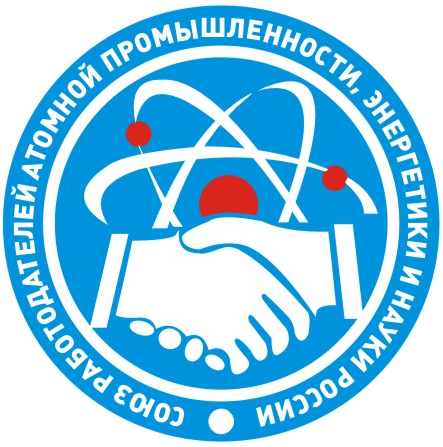 